GEREFORMEERDE KERK WAPADRANTSONDAG 24 JULIE 2016TEKSGEDEELTE: 1PETRUS 5:1-7TEMA: NEDERIG DIENSBAARInleidingIn die Griekse mitologie (daardie stel verhale en leringe wat die Grieke vertel het met die doel om mense te leer van hulle gode en volkshelde, die aard van die werklikheid rondom hulle, asook die oorsprong en betekenis van hulle geloof en rituele) word vertel van ‘n aantreklike jong man met die naam Narcissus.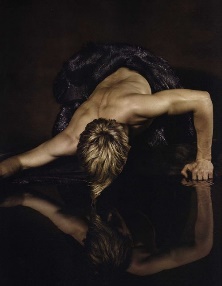 Op ‘n dag kom hy af op ‘n waterpoel in die woud. Die water is helder en skoon – en in hierdie spieëlgladde water sien hy sy eie weerkaatsing. Dit betower hom só, dat hy daar en dan verlief raak op homself. Hy kan nie ophou staar nie. Hy wil niks anders sien nie.Een weergawe van die verhaal wil dit hê dat hy uiteindelik in die waterpoel inval en verdrink..! ‘n Ander weergawe vertel dat hy dood is aan hartstog....Die doel waarmee hierdie verhaal vertel is, was om mense te waarsku teen die gevare daarvan om jouself só lief te hê en te verafgod, dat jy niks anders wil weet nie. Dit waarsku teen ‘n oordrewe selfsug, met ‘n oor-evaluering van jou fisiese voorkoms en ander kwaliteite - terwyl jy voortdurend soek na die erkenning van ander.In die wêreld van die Sielkunde is daar ‘n geïdentifiseerde geestesversteuring wat genoem word narsisisme (narsisme sê sommiges). Dit ontstaan wanneer iemand hierdie arrogante trots te ver dryf. Nou laat dit my so ‘n bietjie dink hieraan...: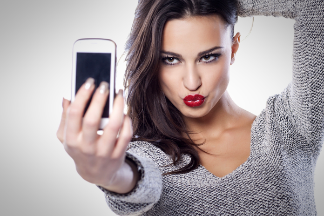 En hieraan..: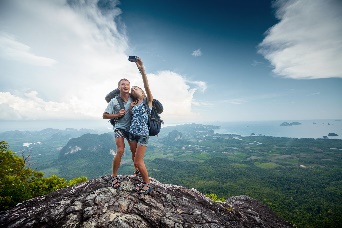 (Ek hoor hulle noem dit ‘n “Onsie”)Party is bereid om feitlik alles op te offer vir daardie absolute moeder van alle selfies..: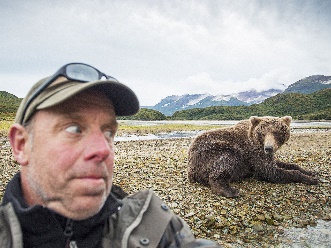 Kan dit wees dat die ontwikkeling van die tegnologie en veral die opkoms van die sosiale media nou begin uitwys hoeveel mense eintlik sterk narsissitiese neigings hier diep binne hulle het?Let wel: selfies is nie noodwendig verkeerd nie. Dit hang af hoe jy jouself afneem en vir watter doel jy dit gebruik.Hoe dit ookal is, op ‘n manier bring dit ons tog daartoe om weer ‘n paar vrae aan onsself te vra as gelowiges:Waarmee is ek besig as gelowige?Hoekom doen ek wat ek doen?Hoe sien ek myself?Hoe wys ek myself – en wat ek doen - vir die wêreld?
Ook in ‘n jaar soos hierdie – waarin ons as gemeente fokus daarop om dienswerk in die Here se koninkryk te doen, kan ons vra:Dien ek?Hoe dien ek?Met watter gesindheid dien ek?Wat wil ek vir die wêreld daarmee wys?  Die apostel Petrus skryf iets belangriks hieroor in sy eerste brief. Kom ons lees 1Petrus 5: 1-7:Lees 1Petrus 5: 1-7 (1983 Afrikaanse Vertaling)Kyk weer wat staan in vers 5:En julle wat jonger is, moet aan die ouer mense onderdanig wees. Almal moet trouens teenoor mekaar nederig wees en mekaar help, want “God weerstaan die hoogmoediges, maar aan die nederiges gee Hy genade.”Nederige dienaars Een van die belangrike eienskappe wat ‘n ware navolger of dissipel van Jesus Christus het, is dié van ‘n dienaar:“Almal moet mekaar help...” skryf hy hier.Maar ons moet op ‘n spesifieke manier help en mekaar dien – met nederigheid.Die Griekse woorde vir dien en nederig wees/nederigheid in hierdie gedeelte, het te doen met:Vergeet van jouselfJouself onder die beheer/besluite van iemand anders stelJouself klein maakJou eie voordeel wegskuifWat sê dit? Los maar die selfies wanneer jy dien en help. Menende: Moenie op jouself ingestel wees nie – fokus jou aandag juis weg van jouself afWees op ander ingestelHelp waar jy kan en mag – met hierdie on-selfsugtige benaderingVergeet van jouself en jou eie voordeel en behoeftes - wees op die uitkyk na die nood en behoeftes van ander Weesnederigdie minsteiemand wat nie op jouself en jou prestasies (goeie werke!) fokus nieiemand wat op jou naaste fokus met die liefde van Christus Dit is hoe ‘n dissipel en dienaar van ons Here Jesus Christus leef en werk!Ware dienaars van Christus:is nederig (letterlik: “maak hulleself klein”)handhaaf ‘n lae profiel – werk graag “agter die skerms”probeer nie hulleself en wat hulle doen aan die groot klok hang nie probeer nie die hele tyd die aandag vestig op hulleself en wat hulle in die kerk en samelewing doen nieis nie die heeltyd besig om te probeer beïndruk nie – ook nie vir God nie   En wanneer dit gebeur dat iemand hulle aanprys oor dit wat hulle doen, aanvaar hulle dit met grasie en nederigheid. Maar nooit om hulle eie lof te besing nie. Dit gaan nie oor my en jou – en oor hoe oulik ons is omdat ons diensbaar in die Here se koninkryk is nie. Dit gaan daaroor dat ons van harte graag nederig en diensbaar net die wil van God wil doen!Dit is juis hoekom Jesus so sterk te velde trek teen die geestelike leiers van sy tyd, veral die Fariseërs. Hulle het dit uitgeleef wat tipies is van die sondige mens: vir hulle het dit oor hulleself gegaan. Wanneer hulle gebid het, of ander gehelp het, was dit merendeels daarop gemik om die eer en agting en aanprysing van die mense daarmee te verwerf. Hulle het alles daarop gemik om erkenning te kry vir die harde werk wat hulle vir die Here sou doen. In Matteus 6:1 lees ons dat Jesus juis hierteen waarsku.Moenie julle godsdienstige pligte in die openbaar nakom om deur mense gesien te word nie, want dan kry julle geen beloning van julle Vader wat in die hemel is nie...Ons moenie soos baie van die politici of die gewilde mense van hierdie wêreld maak nie. Ons moenie dinge doen sodat die mense julle kan sien en erkenning kan gee nie. Dit gaan nie oor my en jou en hoe oulik en goed ons ons werk in die koninkryk doen nie. Dit gaan oor ‘n nederige dienskneg gestalte voor die Here. Dit gaan oor sy eer en lof! Ware dienaars werk nie om eer en applous van ander te verkry nie. Ware dienaars leef net vir die goedkeuring van Een: die almagtige, drie-enige God van hemel en aarde. As dienaars in sy diens, is dit al wat ons wil doen: om tot sy eer, volgens sy wil, soos dit vir Hom goed en reg is, ons diens te verrig – sodat ons dankbaarheid en weder-liefde duidelik daarin na vore kom en sodat ons werklik ‘n verskil in sy koninkryk kan maak.Vir die Galasiërs skryf Paulus in hoofstuk 1:10):As ek nog steeds die guns van mense soek, sou ek geen dienaar van Christus wees nie.Van die vroegste tye af was dit ‘n probleem waarmee geestelike leiers geworstel het – en dit is vandag nog só: soveel van hulle (ons?) begin as dienaars, maar eindig as glanspersone. Hulle raak maklik verslaaf aan die aandag wat hulle kry (omdat hulle in besondere leiersposisies is) en besef nie altyd hoe maklik die kollig jou kan verblind en verlei wanneer jy gedurig daaraan blootgestel word nie.Dienskneg gestalteOns Here Jesus het ons geleer en gewys hoe om ‘n ware dienaar te wees. In Johannes 13:4-5 lees ons:Toe het Hy van die tafel af opgestaan, sy bokleed uitgetrek en ‘n handdoek gevat en om Hom vasgemaak.Daarna het Hy water in ‘n wasskottel gegooi en begin om sy dissipels se voete te was en dit dan af te droog met die handdoek wat Hy omgehad het.Geen kollig nie. Alleen maar nederige, liefdevolle dienswerk tot eer van die Vader – met ‘n handdoek om sy lyf geknoop.En nou is dit aangrypend om raak te sien dat Petrus in ons gedeelte in vers 5 in die Grieks eintlik letterlik skryf:	...julle almal moet mekaar help – en omgord julleself met nederigheid...	...knoop nederigheid om julleself vas (soos ‘n voorskoot – of ‘n handdoek)...Soos Jesus ons geleer het.SlotWanneer jy daarom na jou lewe in die kerk en die koninkryk van die Here kyk, en dit lyk nie juis vir jou opspraakwekkend of besonders nie, wees bly. Want dit is soos dit hoort.Dis beter om eerder êrens op ‘n onbekende plek of ongemerk besig te wees en in nederigheid jouself diensbaar te maak. Die Here het jou nie sonder rede daar geplaas waar jy nou is nie. In elke lewensomstandigheid is daar oorgenoeg geleentheid om die Here – en jou naaste - nederig te dien. Doen dit! En los maar die selfie...Die Here weet presies wat in jou lewe aan die gang is. Hy weet presies wat jy doen – of nalaat om te doen. Hy weet presies met watter gesindheid jy dit doen. Hy sien wat is om jou lyf vasgeknoop – of nie.Lê jou daarop toe om in gehoorsaamheid aan die Here, as ware volgeling van ons Here Jesus, in nederigheid jouself beskikbaar te stel om te help waar jy kan en mag. En om só die liefde van ons Here Jesus uit te dra – net soos Hy dit in nederigheid en uit liefde gedoen het toe Hy op aarde was om vir my en jou die ewige verlossing te bewerk.Amen.  